The Haitian Revolution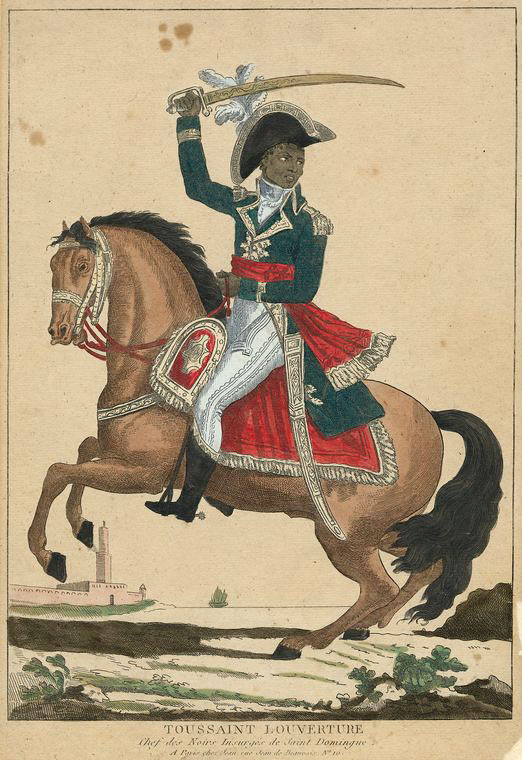 St. Domingue- Cash crop of 			 Conditions: Racial Hierarchy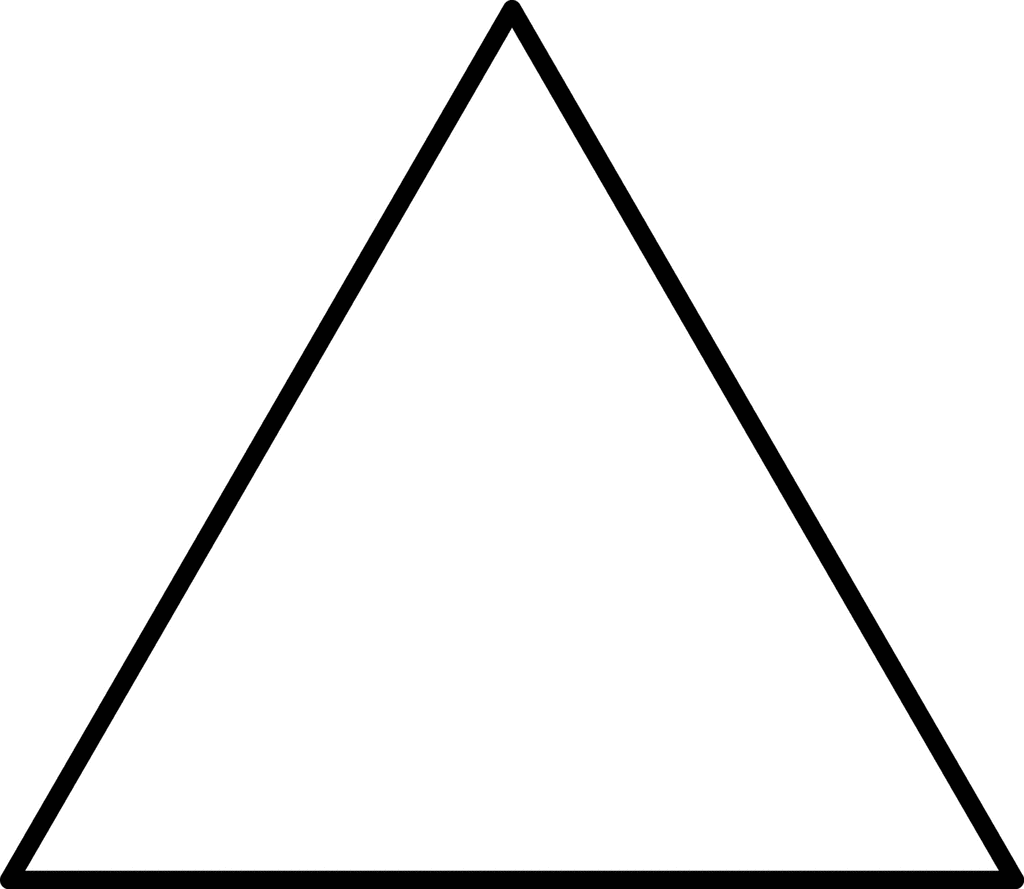 